В ЖЕНСКОЙ КОНСУЛЬТАЦИИ РАБОТАЕТ                           ШКОЛА МАТЕРИНСТВАМЕСТО ПРОВЕДЕНИЯ: Набережная реки Фонтанки, 155, 201 каб.ПРОВОДИТ:  акушер-гинеколог Слепова А.С.Занятие 1:Анатомо-физиологические изменения женщины и особенности образа жизни во время беременности03.12.2021, 15.00-16.00Занятие 2:Состояния, которые могут осложнить беременность: причины, симптомы и пути их решения15.12.2021, 15.00-16.00Занятие 3:Предвестники родов. Роды и послеродовой период. Партнерские роды.23.12.2021, 15.00-16.00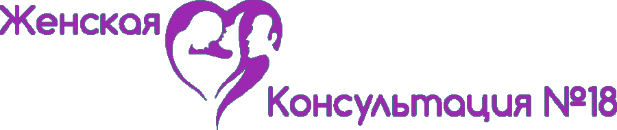 В ЖЕНСКОЙ КОНСУЛЬТАЦИИ РАБОТАЕТ                           ШКОЛА МАТЕРИНСТВАМЕСТО ПРОВЕДЕНИЯ: Старо-Петергофский пр., 27, 306 каб.Занятие 1:Вакцинация – профилактика Covid-19 у беременных;     08.12.2021, 16.00-17.00     13.12.2021, 16.00-17.00, Врач-эпидимиолог Новикас И.В     22.12.2021, 16.00-17.00Занятие 2:Личные границы: что это и как их выстраивать14.12.2021, 16.30-18.00, Психолог Локайчук К.Р. Занятие 3:Правила грудного вскармливания. Профилактика мастита и лактотаза17.12.2021, 11.30-14.00, Заведующая отделением патологии молочных желез Брежнева Т.В.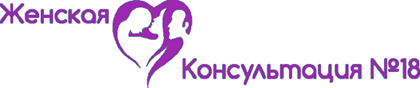 